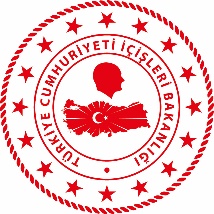 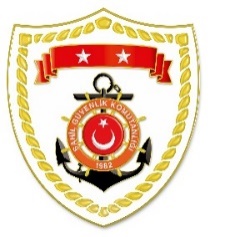 SG Marmara ve Boğazlar Bölge KomutanlığıSG Ege Deniz Bölge KomutanlığıS.
NoTARİHMEVKİ VE ZAMANKURTARILAN SAYISIKURTARILAN/YEDEKLENEN TEKNE SAYISIAÇIKLAMA114 Haziran 2022EDİRNE/Enez
16.15--Enez önlerinden denize giren ve gözden kaybolan 1 şahsın bulunması maksadıyla icra edilen arama kurtarma faaliyeti neticesinde bahse konu şahsın cansız bedeni denizden alınmış ve sahilde 112 Acil Sağlık Ambulansı personeline teslim edilmiştir.S.
NoTARİHMEVKİ VE ZAMANKURTARILAN SAYISIKURTARILAN/YEDEKLENEN TEKNE SAYISIAÇIKLAMA114 Haziran 2022MUĞLA/Datça
00.2018-Datça açıklarında Yunanistan unsurları tarafından Türk Karasularına geri itilen can salı içerisindeki 18 düzensiz göçmen kurtarılmıştır.214 Haziran 2022MUĞLA/Bodrum
01.505-Bodrum açıklarında Yunanistan unsurları tarafından Türk Karasularına geri itilen lastik bot içerisindeki 5 düzensiz göçmen kurtarılmıştır.314 Haziran 2022BALIKESİR/Ayvalık
02.4410-Ayvalık açıklarında Yunanistan unsurları tarafından Türk Karasularına geri itilen can salı içerisindeki 10 düzensiz göçmen kurtarılmıştır.414 Haziran 2022MUĞLA/Marmaris
05.5531-Marmaris açıklarında Yunanistan unsurları tarafından Türk Karasularına geri itilen lastik bot içerisindeki 31 düzensiz göçmen kurtarılmıştır.514 Haziran 2022AYDIN/Kuşadası
12.4534-Kuşadası açıklarında motorunun denize düşmesi nedeniyle sürüklenen ve yardım talebinde bulunan lastik bot içerisindeki 34 düzensiz göçmen kurtarılmıştır.